              	OKRESNÍ FOTBALOVÝ SVAZ ÚSTÍ N.ORLICÍ						aREGIONÁLNÍ FOTBALOVÁ AKADEMIE PARDUBICEOkresní fotbalový svaz Ústí n. Orlicí ve spolupráci s Regionální fotbalovou akademií Pardubice pořádá dne 11.4.2019 v 16,15 h tréninkový sraz výběru U12.Místo konaní: Stadion Ústí nad OrlicíProgram srazu:16:00 sraz hráčů16:10 přivítání hráčů plán TJ16:15 tréninková jednotka 18:00 ukončení srazuSebou:			tréninkové oblečení, kartičku pojištěnce, chrániče, pití, věci na sprchováníSeznam nominovaných hráčů:Vysoké Mýto	Marek Andrle, Lukáš Vodička, Patrik Nedvěd, Tomáš Zach, Daniel Petrovka, Leoš TupecČeská Třebová	Jakub Jelínek, Lukáš Hýbl, Tomáš Mazura, Vojtěch Kovář, Štěpán BrejchaLibchavy		Craig Henderson	Jiskra 2008		Jakub LátalŽamberk		Aleš BrebisLetohrad	Tobiáš Pavlík, Matěj Kačena, Adam Svatoš, Ondřej Rozlílek, Marek Adamec, Alex Konečný, Filip HrubýNa tomto srazu obdrží vybraní hráči nominaci na meziokresní turnaj OFS, který se koná ve Svitavách dne 17.4.2019Prosíme o přádání této pozvánky nominovaným hráčům z Vašeho klubu.Omluvy pouze v nutných případech.Neomluvená neúčast hráče na srazu se trestá dle RS OFS pořádkovou pokutou 1 000KčTrenéři výběru: Nedvěd Pavel, Pavel PetrVedoucí výběru: Nedvědová JanaZa reprezentaci našeho OFS a podporu mládežnické kopané předem děkujeme. S pozdravemMgr.Michal Blaskhe v.r.					Oldřich Skalický v.r. předseda OFS Ústí n.Orlicí						předseda TKM OFS Ustí n.Orlicí								tel.: 604 116 840Mgr.Miroslav Štichauer v. r.				Mgr. Antonín Barák v.r.trenér RFA FAČR Pardubice						vedoucí úseku talentované mládeže FAČRe-mail: ofsusti@centrum.cz                Bankovní spojení: Česká spořitelna                                  IČO: 22880437internet: www.fotbal.cz                       Číslo účtu: 2418849369/0800            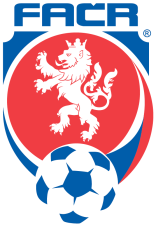 Okresní fotbalový svaz Ústí nad Orlicí562 01 Ústí nad Orlicí, Zborovská 213,tel: 604 116 840e-mail: ofsusti@centrum.cz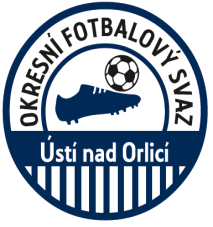 